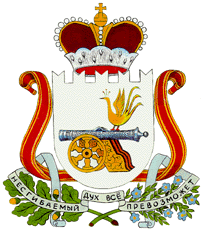 АДМИНИСТРАЦИЯ МУНИЦИПАЛЬНОГО ОБРАЗОВАНИЯ«ГЛИНКОВСКИЙ РАЙОН» СМОЛЕНСКОЙ ОБЛАСТИПОСТАНОВЛЕНИЕот 01 марта 2021г. № 63        В соответствии с абзацем четвертым пункта 1 статьи 78.1 Бюджетного кодекса Российской Федерации, постановлением Правительства Российской Федерации от 22 февраля 2020 года № 203 «Об общих требованиях к нормативным правовым актам и муниципальным правовым актам, устанавливающим порядок определения объема и условия предоставления бюджетным и автономным учреждениям субсидий на иные цели»        Администрация муниципального образования «Глинковский район» Смоленской области постановляет:       1.Утвердить прилагаемый Порядок определения объема и условия предоставления из районного бюджета субсидий на иные цели муниципальным бюджетным учреждениям.       2.Признать утратившими силу:       - постановление Администрации муниципального образования «Глинковский район» Смоленской области от 25.01.2012 г.№ 18 «Об утверждении Порядка определения объема и условия предоставления из районного бюджета субсидий  районным муниципальным бюджетным учреждениям  на иные цели»;       - постановление Администрации муниципального образования «Глинковский район» Смоленской области  от  06.05.2013 года № 96 «О внесении изменений в  постановление Администрации муниципального образования «Глинковский район» Смоленской области от 25.01.2012 г. № 18»;       - постановление Администрации муниципального образования «Глинковский район» Смоленской области  от  04.10.2016 года № 373 «О внесении изменений в  постановление Администрации муниципального образования «Глинковский район» Смоленской области от 25.01.2012 г. № 18»;       - постановление Администрации муниципального образования «Глинковский район» Смоленской области  от  25.04.2017 года № 177 «О внесении изменений в  постановление Администрации муниципального образования «Глинковский район» Смоленской области от 25.01.2012 г. № 18».       3.Установить, что настоящее постановление распространяет свое действие на правоотношения, возникшие  с 1 января 2021 года.                                                                       УТВЕРЖДЕН                                                                      постановлением  Администрации                                                                      муниципального образования                                                                       «Глинковский район»                                                                       Смоленской области                                                                      от 01 марта 2021 г. № 63Порядокопределения объема и условия предоставления из районного бюджета субсидий на иные цели муниципальным бюджетным учреждениям                                             1. Общие положения        1.1. Настоящий Порядок устанавливает правила определения объема и условия предоставления из районного бюджета субсидий на иные цели муниципальным бюджетным учреждениям, в отношении которых Администрация муниципального образования «Глинковский район» Смоленской области, Отдел по образованию Администрации муниципального образования «Глинковский район» Смоленской области, Отдел по культуре Администрации муниципального образования «Глинковский район» Смоленской области осуществляют функции и полномочия учредителя (далее - субсидия, учреждения, главные распорядители).       1.2.Иными целями в рамках настоящего Порядка являются расходы учреждений, не включаемые в состав нормативных затрат на оказание муниципальных услуг (выполнение работ), в том числе на:      1)оплату коммунальных расходов и котельно-печного топлива;     2)уплату налога на имущество организаций и транспортного налога;     3)финансовое обеспечение расходов на текущий и капитальный ремонт, приведение в соответствие с требованиями пожарной безопасности и санитарного законодательства зданий и помещений, в которых размещаются муниципальные учреждения;     4)финансовое обеспечение расходов на осуществление мероприятий по организации питания в муниципальных образовательных учреждениях;     5)ежемесячное денежное вознаграждение за классное руководство педагогическим работникам общеобразовательных организаций;        6)финансовое обеспечение расходов, связанных с перевозкой учащихся общеобразовательных школ;     7) расходы на мероприятия, проводимые в рамках муниципальных программ, не включаемые в муниципальное задание;     8) мероприятия по пожарной безопасности;     9)обеспечение персонифицированного финансирования дополнительного образования;     10)обеспечение мероприятий по укреплению и развитию материально - технической базы муниципальных учреждений;     11) проведение мероприятий в учреждениях культуры;     12) мероприятия по благоустройству;     13) повышение безопасности дорожного движения;     14) информатизация муниципальных библиотек, в том числе комплектование книжных фондов (включая приобретение электронных версий книг и приобретение (подписку) периодических изданий), приобретение компьютерного оборудования и лицензионного программного обеспечения, подключение муниципальных библиотек к сети Интернет;       15)финансовое обеспечение расходов, направленных на исполнение предписаний, представлений, предостережений и иных актов реагирования государственных надзорных органов, решений судов в отношении муниципальных учреждений;        16) содействие в трудоустройстве в летний период молодежи и подростков;        17)организация и проведение физкультурно-оздоровительных и спортивно-массовых мероприятий;        18)расходы за счет межбюджетных трансфертов, предоставленных из бюджетов бюджетной системы Российской Федерации в соответствии с принятыми законодательствами, нормативно-правовыми актами, не включаемые в муниципальное задание; 19) софинансирование расходных обязательств, возникающих при выполнении полномочий органов местного самоуправления по вопросам местного значения;  20)мероприятия, связанные с энергосбережением и повышением энергетической эффективности;  21)  организация отдыха детей в каникулярное время;  22) реализацию мероприятий, проводимых в рамках региональных проектов «Современная школа», «Успех каждого ребенка», входящих в состав национального проекта «Образование»;	23)расходы за счет резервного фонда Администрации муниципального образования «Глинковский район» Смоленской области;  24) организация бесплатного горячего питания обучающихся, получающих начальное общее образование в муниципальных образовательных организациях;  25)иные расходы, не относящиеся к бюджетным инвестициям, публичным обязательствам перед физическим лицом, подлежащим исполнению в денежной форме, а также не включаемые в субсидию на финансовое обеспечение выполнения муниципального задания.                            2.  Условия и порядок предоставления субсидий       2.1. Субсидии предоставляются учреждениям  в пределах лимитов бюджетных обязательств, доведенных до главных распорядителей как получателей средств районного бюджета.         2.2. Для получения субсидии учреждение представляет главному распорядителю следующие документы:      -пояснительную записку, содержащую обоснование необходимости предоставления бюджетных средств на цели, установленные в соответствии с пунктом 1.2. настоящего Порядка, включая расчет-обоснование суммы субсидии, в том числе предварительную смету на выполнение соответствующих работ (оказание услуг), проведение мероприятий, приобретение имущества (за исключением недвижимого имущества), а также предложения поставщиков (подрядчиков, исполнителей), статистические данные и (или) иную информацию;      -перечень объектов, подлежащих ремонту, акт обследования таких объектов и дефектную ведомость, предварительную смету расходов, в случае если целью предоставления субсидии является проведение ремонта (реставрации);      -программу мероприятий, в случае если целью предоставления субсидии является проведение мероприятий, в том числе конференций, выставок;      -информацию о планируемом к приобретению имуществе, в случае если целью предоставления субсидии является приобретение имущества;      -информацию о количестве физических лиц (среднегодовом количестве), являющихся получателями выплат, и видах таких выплат, в случае если целью предоставления субсидии является осуществление указанных выплат;      -иную информацию в зависимости от цели предоставления субсидии.2.3.Главный распорядитель рассматривает представленные учреждением документы, указанные в пункте 2.2. настоящего Порядка, и принимает решение об обоснованности предоставления субсидии учреждению в течение 10 рабочих дней.       2.4.Основаниями для отказа учреждению в предоставлении субсидии являются:      -несоответствие представленных учреждением документов требованиям, определенным пунктом 2.2. настоящего Порядка, или непредставление (представление не в полном объеме) указанных документов;      -недостоверность информации, содержащейся в документах, представленных учреждением.       В случае отказа в предоставлении субсидии учреждение вправе повторно представить документы, предоставленные пунктом 2.2. настоящего Порядка.        2.5.Размер целевой субсидии определяется на основании документов, представленных учреждением согласно пункту  2.2. настоящего Порядка в пределах бюджетных ассигнований, предусмотренных решением о бюджете, и лимитов бюджетных обязательств, предусмотренных главным распорядителям,  с учетом требований, установленных правовыми актами, требованиями технических регламентов, положениями стандартов, сводами правил, порядками, в зависимости от цели субсидии, за исключением случаев, когда размер субсидии определен решением о бюджете, решениями Главы муниципального образования «Глинковский район» Смоленской области, правовыми актами Администрации  муниципального образования «Глинковский район» Смоленской области.        2.6.Предоставление субсидии учреждениям осуществляется на основании заключаемых между учреждениями и главными распорядителями соглашений о  предоставлении субсидий (далее - Соглашение) в соответствии с типовой формой, утвержденной приказом Финансового управления Администрации  муниципального образования «Глинковский район» Смоленской области (далее - Финансовое управление).       2.7.Соглашения заключаются на один финансовый год после доведения Финансовым управлением до главных распорядителей лимитов бюджетных обязательств на осуществление соответствующих полномочий.В случае, если субсидия предоставляется на цели, исполнение которых не ограничивается одним финансовым годом, то Соглашение заключается на срок текущего финансового года и на плановый период.       2.8.Соглашение должно предусматривать:       1)цели предоставления субсидии с указанием наименования мероприятия подпрограммы, обеспечивающего достижение целей, показателей и результатов муниципальной подпрограммы и входящего в состав соответствующей муниципальной программы, в случае если субсидии предоставляются в целях реализации соответствующей муниципальной подпрограммы;       2)значения результатов предоставления субсидии, которые должны быть конкретными, измеримыми и соответствовать результатам муниципальной программы, указанных в пункте 1.2. настоящего Порядка (в случае если субсидия предоставляется в целях реализации муниципальной программы), и показателей, необходимых для достижения результатов предоставления субсидии, включая значения показателей в части материальных и нематериальных объектов и (или) услуг, планируемых к получению при достижении результатов соответствующих проектов (при возможности такой детализации);       3)размер субсидии;       4)сроки (график) перечисления субсидии;       5)сроки представления отчетности;       6)порядок и сроки возврата сумм субсидии в случае несоблюдения учреждением целей, условий и порядка предоставления субсидий, определенных Соглашением;       7)основания и порядок внесения изменений в Соглашение, в том числе в случае уменьшения главному распорядителю ранее доведенных лимитов бюджетных обязательств на предоставление субсидии;       8)основания для досрочного прекращения Соглашения по решению главного распорядителя в одностороннем порядке, в том числе в связи с:       -реорганизацией или ликвидацией учреждения;       -нарушением учреждением целей и условий предоставления субсидии, установленных настоящим Порядком и (или) Соглашением;       9) запрет на расторжение Соглашения учреждением в одностороннем порядке;       10) иные положения (при необходимости).       2.9. Учреждения на первое число месяца, предшествующего месяцу, в котором планируется заключение Соглашения либо принятие решения о предоставлении  субсидии, должны соответствовать следующему требованию:       -требование об отсутствии у учреждения неисполненной обязанности по уплате налогов, сборов, страховых взносов, пеней, штрафов, процентов, подлежащих уплате в соответствии с законодательством Российской Федерации о налогах и сборах, просроченной задолженности по возврату в соответствующий бюджет бюджетной системы Российской Федерации, из которого планируется предоставление субсидии в соответствии с настоящим Порядком, субсидий, бюджетных инвестиций, предоставленных в том числе в соответствии с иными правовыми актами, за исключением случаев предоставления субсидии на осуществление мероприятий по реорганизации или ликвидации учреждения, предотвращение аварийной (чрезвычайной) ситуации, ликвидацию последствий и осуществление восстановительных работ в случае наступления аварийной (чрезвычайной) ситуации, погашение задолженности по судебным актам, вступившим в законную силу, исполнительным документам, а также иных случаев, установленных федеральными законами, нормативными правовыми актами Правительства Российской Федерации, Администрации Смоленской области, Администрации  муниципального образования «Глинковский район» Смоленской области.       2.10.Результаты предоставления субсидии отражаются в Соглашении и являются его неотъемлемой частью.       2.11.Перечисление субсидии осуществляется в соответствии с графиком перечисления субсидии, отраженным в Соглашении и являющимся его неотъемлемой частью.        2.12.Положения, установленные подпунктом 2 пункта 2.8. и пунктом 2.10. настоящего Порядка, не применяются при предоставлении субсидий на осуществление выплат физическим лицам, проведение мероприятий по реорганизации или ликвидации учреждения, предотвращение аварийной (чрезвычайной) ситуации, ликвидацию последствий и осуществление восстановительных работ в случае наступления аварийной (чрезвычайной) ситуации, погашение задолженности по судебным актам, вступившим в законную силу, исполнительным документам.       2.13. При изменении размера предоставляемых субсидий в Соглашения вносятся изменения путем заключения дополнительных соглашений.       2.14.Перечисление субсидии осуществляется на лицевой счет, открытый учреждению в Финансовом управлении.                            3. Требования к отчетности       3.1.Учреждения ежеквартально до 10 числа месяца, следующего за отчетным кварталом, предоставляют главному распорядителю отчет о достижении результатов предоставления субсидии и отчет об осуществлении расходов, источником финансового обеспечения которых является субсидия. Отчеты предоставляются нарастающим итогом с начала года по состоянию на 1 число квартала, следующего за отчетным. Результаты предоставления субсидии должны быть конкретными, измеримыми и соответствовать результатам муниципальной программы (в случае если субсидия предоставляется в целях реализации муниципальной программы), с отражением показателей, необходимых для достижения результатов предоставления субсидии, включая показатели в части материальных и нематериальных объектов и (или) услуг, планируемых к получению при достижении результатов соответствующих проектов (при возможности такой детализации). Формы отчетов устанавливаются приказом Финансового управления.4. Порядок осуществления контроля за соблюдением целей,условий и порядка предоставления субсидийи ответственность за их несоблюдение       4.1.Не использованные в текущем финансовом году остатки субсидий подлежат перечислению в бюджет.       Указанные остатки средств могут быть использованы в очередном финансовом году при наличии потребности в направлении их на те же цели в соответствии с решением главного распорядителя.       4.2.Принятие решения об использовании в очередном финансовом году не использованных в текущем финансовом году остатков средств субсидий осуществляется главным распорядителем при наличии неисполненных обязательств, принятых учреждениями, источником финансового обеспечения которых являются неиспользованные остатки  субсидии, на основании отчета о расходах учреждения с приложением к нему копий документов, подтверждающих наличие неисполненных принятых обязательств учреждения (за исключением документов, содержащих сведения, составляющих государственную тайну), и (или) обязательств, подлежащих принятию в очередном финансовом году в соответствии с конкурсными процедурами и (или) отборами, представленных учреждениями главным распорядителям, а также в случае размещения до 1 января очередного финансового года извещения об осуществлении закупки товаров, работ, услуг в единой информационной системе в сфере закупок либо направления приглашения принять участие в определении поставщика (подрядчика, исполнителя), проектов контрактов в соответствии с законодательством Российской Федерации о контрактной системе в сфере закупок товаров, работ, услуг для обеспечения государственных и муниципальных нужд,  кроме субсидий, предоставляемых в целях осуществления выплат физическим лицам.           4.3. Решение об использовании в текущем финансовом году поступлений от возврата ранее произведенных учреждениями выплат, источником финансового обеспечения которых являются субсидии, для достижения целей, установленных при предоставлении субсидии, принимается главным распорядителем.       Для принятия главным распорядителем решения об использовании в текущем финансовом году поступлений от возврата ранее произведенных учреждениями выплат, источником финансового обеспечения которых являются субсидии, учреждениями главному распорядителю предоставляется информация о наличии у учреждений неисполненных обязательств, источником финансового обеспечения которых являются не использованные на 1 января текущего финансового года остатки  субсидий и (или) средства от возврата ранее произведенных учреждениями выплат, а также документов (копий документов), подтверждающих наличие и объем указанных обязательств учреждения (за исключением обязательств по выплатам физическим лицам), в течение 3 рабочих дней с момента поступления средств.       Главный распорядитель принимает решение в течение 10 рабочих дней с момента поступления указанной в абзаце втором настоящего пункта  информации.       4.4.Главный распорядитель, а также Финансовое управление осуществляют обязательную проверку соблюдения условий и целей предоставления субсидий.        4.5. В случае несоблюдения учреждением целей и условий, установленных при предоставлении  субсидии, выявленных по результатам проверок, а также в случае недостижения результатов предоставления субсидий, соответствующие средства подлежат возврату в районный бюджет:      -на основании требования главного распорядителя - в течение 5 рабочих дней с момента их установления;      -на основании представления и (или) предписания Финансового управления - в сроки, установленные в соответствии с бюджетным законодательством Российской Федерации.       4.6. Руководитель учреждения несет ответственность за использование  субсидий в соответствии с условиями, предусмотренными Соглашением, и законодательством Российской Федерации.                                                                       